Hantering av datasamlaren och IventDatasamlaren slås på och av med den gröna knappen. För att slå helt av trycker man ett längre tag på den gröna knappen (det kan dock då ta väldigt lång tid innan handdatorn kommer igång igen). Om power save slår på, återgår man till tidigare läge med den gröna knappen. Applikationen nås genom att markera IVENT i menyn som kommer fram genom Windowsknappen (på tangentbordet eller på pekskärmen).  Allmänt om applikationen Applikationen består av ett antal listor (ex. Figur 2a) och formulär (ex. Figur 2b) på olika nivåer. I formulären finns ett antal variabler för vilka man matar in eller editerar data och i listorna väljer man mellan olika alternativ (eller träd och plantor).För att välja ett alternativ i en lista markerar man alternativet (eller trädet/plantan) genom uppåt eller nedåtpil och pekar på den gröna bocken på skärmen eller trycker Enter på tangentbordet. Samma funktion erhålls genom att trycka högerpil eller peka på högerpil på skärmen.För att från ett formulär gå vidare i strukturen trycker man högerpil. Man kan stega upp eller ned mellan variabler med uppåt och nedåtpil, på tangentbordet eller på skärmen. För att öppna ett formulär för editering trycker man Enter på tangentbordet eller pekar på den gröna bocken. Även när formuläret är i editeringsläge stegar man mellan variablerna med uppåt eller nedåtpil (men då endast med tangentbordet för att stega nedåt). Man lämnar editeringsläge genom att åter trycka Enter eller på den lilla pilen längst ned i skärmen. För alla variabler visas en förklaringstext längst ned i displayen. För variabler som anges med koder, bläddrar man mellan giltiga koder med höger och vänsterpil. För varje kod visas en förklaringstext. För numeriska variabler visas ett siffertangentbord på skärmen. Värden för dessa variabler kan matas in via skärmen eller via tangentbordet. I det senare fallet krävs att man ändrar pilnavigeringsläget till sifferinmatningsläget genom att trycka den gula tangenten (ett ljud hörs). För att återgå till pilnavigering trycks en gula tangenten igen. För numeriska värden syns tillåtna värden inom parentes längst till höger. Vid värden utanför tillåtna gränser är fältet rött och kan inte lämnas. Felaktigt inmatade värden raderas genom back-tangenten.Klavträd registreras normallt med dataklaven, men både träd och plantor kan läggas till genom att peka på plusknappen i skärmen eller på den vänstra streck-tangenten på tangentbordet. På likande sätt kan ett markerat träd eller planta tas bort genom att peka på minusknappen eller att trycka på den högra streck-tangenten på tangentbordet.Från både formulär eller listor återvänder man till nivån ovan genom vänsterpil, på tangentbordet eller skärmen. Inmatat data i ett formulär och i träd och plantlistor sparas i databasen när man lämnar formuläret med höger eller vänsterpil. Om applikationen av någon anledning kraschar förloras bara det data som finns i det formulär man för tillfället arbetat med. Hantering av GPS, dataklave och DMEFör att nå knappar för att koppla till GPS, dataklave och DME markeras knappen med kontakt längts ned i startmenyn. Handdatorn har en intern GPS som startas genom att trycka på knappen med parabol. GPSen används för att navigera till provytor och för att logga en enkel koordinat på provytan. GPS måste startas varje gång applikationen startas.Data mellan handdatorn och dataklaven eller DME överförs via bluetooth-anslutning. Dataklaven ska i utgångsläget ha rätt konfiguration och vara parad med datasamlaren, om inte så är fallet se beskrivning under frågetecken i start-up menyn. Vid start av inventeringen behöver dock klave och handdator hakas samman. Det görs genom att:Starta klaven Under system menu: Välj Start Program (förutsätter dock att man tidigare valt program DigiTech 11 under Select Program)Under Main Menu: Välj Line Vid meddelandet : ”DP should be set…” Tryck Enter. Vid New Device? Välj NONär displayen visar Bluetooth öppnar man kommunikationen i handdatorn genom att peka på knappen med klaven (se Figur 1). (Knappen med måttband öppnar kommunikationen med DME)Dessa knappar finns både i start-up menyn och vid träd- och provträdsinmatningen. Klaven kan registrera 8 olika trädslag och man bläddrar mellan trädslag med höger-vänsterpil. Ett träd klavas in genom att trycka på den röda knappen. Trädslagskod väljs genom vänster- och högerpil.Anslutningen med dataklaven verkar tyvärr lägga av då dataklaven slår på power save. För att haka i klaven igen måste den startas om genom att trycka ned alla svarta knappar samtidigt och sedan den röda knappen. Momenten ovan får sedan upprepas. Positioneringsinstrumentet behåller dock sin Bluetoothanslutning även i PowerSave.LjudI applikationen finns ett antal ljud som kan slås av och på med knappen med högtalare. Den högtalarknapp som finns startup menyn slår av det ljud som indikerar att GPSen är påslagen och tar emot signaler. När den högtalarknapp som finns under val mellan träd och provträd är påslagen säger en röst trädslaget när man klavar in et träd. När den är avslagen hörs endast ett pip.BackupFör inventerade databaser kan man göra en backup på ett minnekort (i datasamlaren) och USB-minne. Detta görs genom att välja back-up i start-up menyn (Figur 1) och val av back-up enhet (storage card för minnekort i handdatorn och harddisk för USB-minnet). De sparade databaserna finns då på USB-minnet/minneskortet i en mapp som heter backup/datum för gjord backup/namn på area. Om det finns flera ”Areas” bildas en mapp med backup datum för varje area (man kanske får se vad som är praktiskt hanterbart, nu blir det snabbt väldigt många mappar).Att lägga in fler databaserFöre inventeringen laddas applikationen med databaser innehållande vissa data för valda avdelningar och koordinater för utlagda ytor. Nya databaser kopieras till mappen My Documents/databases på handdatorn. Databaserna kan kopiera via USB-minne eller genom att ansluta handdatorn till en stationär dator genom ActiveSync.För vissa variabler ser det ut som det finns ett förlagrat värde även om det inte borde vara det, t.ex. evenage code. Det beror på att ett defaultvärde fyllts i om man vid konfigurationen kryssat i att man inte tillåter ”null”-värden. Det har alltså inte med själva applikationen att göra utan med hur man satt konfigurationen för databasen. Det är inte meningen att det ska vara så utan beror på miss vid konfigurationen av databasen och kommer att åtgärdas.Registreringar i datasamlarenNär applikationen startats och Open Inventory valts, väljs i tur och ordning aktuellt område, aktuell databas och aktuell avdelning/behandlingsenhet genom att trycka högerpil eller Enter.AvdelningsdataNär aktuell avdelning valts öppnas ett formulär med avdelningsdata (TU: nr på aktuell avdelning). Här finns avdelningens areal, provyteförband, kod för inventeraren, provyteradie och en provträdsparameter förlagrade. Dessa kan vid behov ändras genom att öppna formuläret med Enter knappen eller markera den gröna bock-knappen i pekskärmen. Inmatningsläget lämnas sedan genom Enter. Area och Spacing kan inte ändras utan finns med som information.Efter dessa finns en variabel ”checked”. I slutet av inventeringen i aktuell behandlingsenhet görs en kontroll av att alla ytor inventerats genom att trycka på knappen med förstoringsglaset längst ned. Om någon yta saknas får man ett felmeddelande. Om alla ytor inventerats sätts variabeln ”checked” till 1. Den aktuella avdelningen kommer då att färgas grön i listan över Treatment units. Variabeln ”checked” används sedan när man läser in databaserna i PlanStart för att veta vilken databas det är som innehåller inventeringsdata om samma avdelning finns i flera databaser.Längst ned finns variablerna SplitID och MCode som anger behandlingsenhetsnummer (tilldelas automatiskt) om den ursprungliga avdelningen delats respektive kod för skötselrestriktion eller annan orsak till att behandlingsenhet delats.Genom att från formuläret med avdelningsdata trycka högerpil kommer man till listan över utlagda provytor inom aktuell avdelning. Provytor kan inventeras i valfri ordning. Den provyta som står i tur att bli inventerad markeras genom uppåt-nedåtpil. Då visas i rutan längst ned riktning och avstånd till denna (om GPSen tar emot positioner).Dela avdelning/skapa behandlingsenhetOm ytan skall tillhöra en avvikande behandlingsenhet får man gå tillbaka till listan över avdelningar. Sedan markeras plustecknet i skärmen När man svara ja på frågan om att dela en behandlingsenhet skapas en ny behandlingsenhet som är kopplad till vald avdelning. Därefter få man gå till listan med provytor i den ursprungliga avdelningen. För att föra över aktuell provyta till den nya behandlingsenheten markeras provytan och så trycker man på knappen med pil längst ned i menyn. Man får då en lista med aktuella behandlingsenheter och markerar den dit man vill flytta aktuell provyta. Därefter får man gå tillbaka till den skapade behandlingsenheten. I formuläret med avdelningsdata kan då ev. förändringar i provträdsradie m.m. göras innan man går vidare till provytelistan. I den nya behandlingsenhet får provytan ett nytt löpnummer som startar från 1. Det ursprungliga provytenumret sparas dock, se nedan.Vid ankomst till ytan öppnas ytans formulär genom högerpil eller enter.YtdataI det formulär som nu öppnas registreras de data som registreras på alla ytor. Det är typ av provyta (klavyta, plantyta eller både och), andelen impediment på ytan (klavytan) i procent och ytans faktiska läge som registreras av den interna GPS mottagaren. Knappen för att registrera koordinat finns dock (för närvarande) under SiteData (se vidare nedan).Om ImpProc är mindre än 100%, dvs det finns produktiv areal på ytan fortsätter inventeringen med att man direkt går vidare genom att trycka högerpil.Genom att från formuläret för allmänna provytedata trycka högerpil kommer man till en lista med valmöjligheter:(Alpha/Delta specialvariabler för positioneringsinstrumentet och Basal area grundytan på provytan trädslagsvis, dessa skall tas bort. Grundytan summeras i stället när man går ur trädlistan.)Ett moment markeras genom uppåt-nedåtpil och väljs genom att trycka högerpil eller enter.Treatment History registreras om ytan har påverkats av någon av åtgärderna röjning, underröjning, gallring och blädning. Gödsling finns också med som en kod, men kan inte avgöras i fält. Site Position registreras om provytan ligger närmare än 25 meter från kanten till väg, åker-äng eller ett lägre bestånd. Ett lägre bestånd anges om det är mindre än 2/3 av höjden på det aktuella beståndet. KlavytanVid val av Tree öppnas ett formulär där de provytevariabler som endast registreras för det klavade beståndet registreras. Dessa variabler registreras lämpligen efter klavning då man fått en överblick över beståndet och man går därför direkt vidare med högerpil. Där finns ett val mellan:Tree – För att registrera klavträdTree-sample – För att registrera provträdTree-dead – För att registrera död ved Önskat alternativ markeras med uppåt-nedåtpil och väljs genom att använd högerpil eller Enter.Då Tree väljs öppnas en trädlista (som är tom innan träd har klavats in). Om anslutningen med dataklaven fungerar kan träd nu klavas in (annars, se tidigare instruktion för att haka i klave och datasamlare). Träd registreras automatiskt med trädslagskod och diameter (i mm). Klaven kan som nämnts registrera 8 koder medan Heureka systemet använder RIS koder som går från 11- 97. En omvandling sker därför direkt i datasamlaren enligt nedan. De koder som inte registreras med datasamlaren matas in manuellt (genom t.ex. att klava in ett annat trädslag och sedan ändra trädslagskoden).Ett inklavat träd editeras genom att markera trädet (uppåt-nedåtpil) och trycka högerpil. När formuläret för trädet öppnas tycker man Enter för att komma i editeringsläge. Editeringsläge lämnas genom att trycka Enter och med vänsterpil kommer man tillbaka till trädlistan.Vissa fel finns i koderna t.ex. vid plantor och när man matar in träd manuellt (koderna hör till konfigurationen av databasen inte applikationen). I Heureka finns t.ex. både 10 och 11 för tall då båda dessa koder har använts i RIS (gran finns felaktigt som 12, är i RIS 21). Just nu finns en begränsad trädlista, men den kan utökas till alla de trädslag som finns i RIS.Träd kan också läggas till manuell genom att trycka på plusknappen eller den vänstra streck-tangenten. Man hamnar då i trädformuläret och genom Enter hamnar man i editeringsläge. Inmatade träd kan tas bort genom att man markerar trädet och trycker på minusknappen eller den vänstra streck-tangenten. När klavningen avslutats lämnas trädlistan med vänsterpil. Man kommer då först till ett formulär där grundytan summeras trädslagsvis. Med vänsterpil lämnar man detta formulär och kommer tillbaka till val mellan träd, provträd och död ved. Där kan man även studera trädens positioner (om positioneringsinstrumentet använts) genom att rycka på knappen med en yta med plottar. Om det finns provträd på ytan och/eller ÖH-träd skall registreras väljs sedan Tree-Sample med högerpil. En lista med de slumpträd som eventuellt lottats fram under klavningen finns här. För dessa finns registrerad trädtyp, trädslag och diameter lagrade. För att lägga till registreringar markeras aktuellt träd och öppnas med högerpil. Ett formulär för provträdet öppnas, för att komma till editeringsläge, tryck Enter. Editeringsläge lämnas sedan med Enter och med vänsterpil kommer man tillbaka till slumpträdlistan.Uttagna ÖH-träd som inte är slumpträd kan klavas in med dataklaven eller läggas till manuellt genom plusknappen/vänstra strecktangenten. Vid inmatning med dataklave registreras som för provträd trädslag och diameter samt automatiskt trädtyp 1 (vanligt träd). Övriga variabler registreras sedan då som ovan.När alla slumpträd, samt i aktuella fall ÖH-träd, registrerats lämnas slumpträdlistan med vänsterpil.Dead treeDöd ved registreras på likande sätt som i RIS (se inventeringsinstruktion). Trädslag och brösthöjdsdiameter registreras med dataklaven, dessutom skall typ och nedbrytningsklass registreras för alla döda träd. För att öppna formuläret för döda träds inmatningar tryck Enter eller Högerpil (och för att komma till editeringsläge tryck Enter). Ett död träd kan även läggas till/tas bort med plus- respektive minusknappen.För indelning i sektioner se RIS manual. Även i övrigt gäller instruktioner i RIS manual.Efter att död ved registrerats lämnas formuläret med vänster pil. Man återgår därefter till formuläret för ytvariabler med vänsterpil.Klavytan lämnas sedan med vänsterpil och man kommer åter till val av moment enligt ovan.PlantytanNär Plant väljs kommer man först till ett formulär med de variabler som registreras på ytnivå och som är specifika för plantytan.Om ImpProc=100% gör inga fler registreringar. Om ImpProc <100% men det saknas plantor att mäta in registreras endast de två ytvariablerna CleanPro och RejuvPro. Om plantor finnas att mätas in registreras dessa lämpligen innan röjnings- och föryngringsförslag. Genom högerpil kommer man till val mellan:Mainplant – För att registrera huvudplantaOther plants group –För att registrera biplantegrupperMainplantEn lista med huvudplantor öppnas. Huvudplantor registreras individuellt. En ny planta registreras genom att trycka på plusknappen eller den vänstra streck-knappen. Ett formulär för huvudplantan öppnas, för att komma till editeringsläge, tryck Enter. Editeringsläge lämnas med Enter och med vänsterpil återgår man till plantlistan.För att editera ett tidigare inmatad huvudplanta, markera plantan i plantlistan och tryck högerpil. En huvudplanta kan tas bort genom att markera plantan och trycka på minus eller den högra streck-tangenten.Other plant groupsBiplantor registreras trädslagsvis. Då other plant groups väljs öppnas en lista med other plant groups. För att registreras en ny grupp, tryck plus eller den vänstra streck-tangenten. Ett formulär för biplantegruppen öppnas, för att komma till editeringsläge tryck enter.För att editera ett tidigare inmatad biplantegrupp, markera gruppen i plantlistan och tryck högerpil. En grupp kan tas bort genom att markera gruppen och trycka på minus eller den högra streck-tangenten.SiteDataStåndortsvariabler registreras alltid på en 10 meters yta.Innan ståndortsvariabler börjar registreras startas loggning av GPS-koordinater genom att trycka på den gröna symbolen. Man bör efter det stå still ett tag på provytecentrum. Loggning av GPS-koordinater avslutas genom att trycka på den röda symbolen.Editering av ståndortsvariabler startas genom att trycka Enter.Treatment HistoryOm någon av åtgärderna röjning, gallring eller blädning utförts på ytan registreras en sk. Treatment history genom att trycka på plus eller vänstra strecktangenten. Från det öppnade formuläret kommer man till editeringsläge genom att trycka Enter. Flera åtgärder kan registrerats, men om gallring registrerats behöver ej röjning registreras.Efter att aktuella åtgärder registrerats går man åter till listan med val med vänsterpil. Site PositionOm provytan ligger närmare än 25 meter från väg/åker-äng/ eller lägre bestånd registreras en sk. läge genom att trycka på plus eller vänstra strecktangenten. Från det öppnade formuläret kommer man till editeringsläge genom att trycka Enter. Flera positioner kan registreras.Efter att aktuella lägen registrerats går man åter till listan med val med vänsterpil. Efter att alla aktuella moment utförts på provytan återgår man till huvudformuläret för provytan via vänsterpil där GPS-koordinater nu finns registrerade. En test av provytedata skall sedan genomföras (ej i dagsläget) och variabeln ”checked” blir en 1 om kontrollen är OK. Därefter går man åter till provytelistan med vänsterpil och fortsätter till nästa yta. 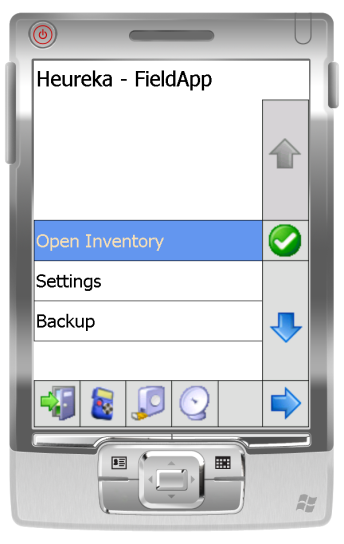 Figur 1. StartmenyDe flesta funktionaliteter i applikationen kan hanteras via tangentbordet eller via pekskärmen.Datainsamlingsdelen av applikationen startas genom att markera Open Inventory och trycka Enter eller högerpil på tangentbordet eller peka på den gröna bocken eller högerpil på skärmen. 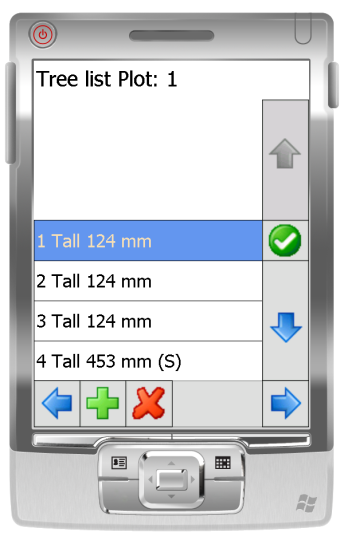 Figur 2a. Trädlista 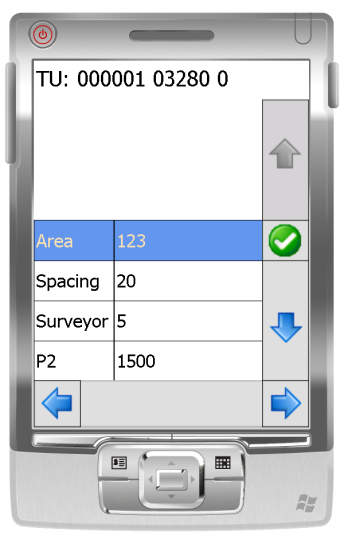 Figur 2b. Formulär med avdelningsdataRegistreringar i formulär: Plotdata Plot: nummer på aktuell provytaRegistreringar i formulär: Plotdata Plot: nummer på aktuell provytaPlotNrYtans provytenummer, kan ej editerasImpProcAndel insprängda impediment i % på klavytan GPSEastProvytans (faktiska) östliga koordinat i RT 90 eller SweRef99 beroende på vilket koordinatsystem som använts för positionsangivelse för utlagda ytor. Registreras automatiskt via den interna GPSenGPSNorthProvytans (faktiska) nordliga koordinat som ovanTCordEastProvytans östliga koordinat enligt utläggetTCordNorthProvytans nordliga koordinat enligt utläggetHPCordEastProvytans (faktiska) östliga koordinat från en GPS med hög precision, matas ej in i fält (fältet skall eg. inte visas i handdatorn)HPCordNorthProvytans (faktiska) nordliga koordinat från en GPS med hög precision, matas ej in i fält (fältet skall eg. inte visas i handdatorn)CheckedMarkeras med 1 när provytan är helt inventerad och kontrollerad. PlotNrOrigDet ursprungliga provytenumret om provytan flyttats till ny behandlingsenhetPlottype1 för klavyta, 2 för plantyta och 3 för både plant och klavyta (ska läggas överst i listan)TreeOm en klavyta skall registreras PlantOm en plantyta skall registrerasSite DataFör att registrera ståndortsegenskaperTreatment HistoryFör att registrera vissa utförda åtgärder (se nedan)Site PositionFör att registrera vissa angränsande ägoslag (se nedan)Registreringar i formulär Edit treeRegistreringar i formulär Edit treeRegistreringar i formulär Edit treeRegistreringar i formulär Edit treeRegistreringar i formulär Edit treeRegistreringar i formulär Edit treeDistTrädets avstånd till provytecentrum om positioneringsinstrumentet användsTrädets avstånd till provytecentrum om positioneringsinstrumentet användsTrädets avstånd till provytecentrum om positioneringsinstrumentet användsTrädets avstånd till provytecentrum om positioneringsinstrumentet användsTrädets avstånd till provytecentrum om positioneringsinstrumentet användsTreeIDIdentitetsnummer som tilldelas löpandeIdentitetsnummer som tilldelas löpandeIdentitetsnummer som tilldelas löpandeIdentitetsnummer som tilldelas löpandeIdentitetsnummer som tilldelas löpandeTCodeTrädtyp. Trädtyp 1 anges automatiskt, om trädet är av annan typ går man in i editeringsläge och ändrar kod manuellt. Trädtyp. Trädtyp 1 anges automatiskt, om trädet är av annan typ går man in i editeringsläge och ändrar kod manuellt. Trädtyp. Trädtyp 1 anges automatiskt, om trädet är av annan typ går man in i editeringsläge och ändrar kod manuellt. Trädtyp. Trädtyp 1 anges automatiskt, om trädet är av annan typ går man in i editeringsläge och ändrar kod manuellt. Trädtyp. Trädtyp 1 anges automatiskt, om trädet är av annan typ går man in i editeringsläge och ändrar kod manuellt. TCode1Ordinary treeOrdinary treeVanligt trädVanligt trädTCode2StandardStandardÖverståndare, avverkningsbart. Överståndare, avverkningsbart. TCode3Environmental treeEnvironmental treeMiljöträd som skall lämnasMiljöträd som skall lämnasTCode4Logging residueLogging residueAvverkningrester, ej något som skall vara kvar i det fortsatta beståndetAvverkningrester, ej något som skall vara kvar i det fortsatta beståndetSpeciesTrädslag, anges här med följande koder som är ett utdrag ur RIS trädslagskoder (ädellövträd, lärk och bergtall är borttagna).Trädslag, anges här med följande koder som är ett utdrag ur RIS trädslagskoder (ädellövträd, lärk och bergtall är borttagna).Trädslag, anges här med följande koder som är ett utdrag ur RIS trädslagskoder (ädellövträd, lärk och bergtall är borttagna).Trädslag, anges här med följande koder som är ett utdrag ur RIS trädslagskoder (ädellövträd, lärk och bergtall är borttagna).Trädslag, anges här med följande koder som är ett utdrag ur RIS trädslagskoder (ädellövträd, lärk och bergtall är borttagna).SpeciesKod i klavenKod i klavenKod i datasamlareKod i datasamlareTrädslagSpecies111010TallSpecies222020GranSpecies333030BjörkSpecies444141AspSpecies777070Övrigt ädelSpecies888181ContortaSpecies(anges manuellt)(anges manuellt)9191KlibbalSpecies(anges manuellt)(anges manuellt)9292GråalSpecies(anges manuellt)(anges manuellt)9494SälgSpecies(anges manuellt)(anges manuellt)9595RönnSpecies(anges manuellt)(anges manuellt)9696Övriga lövträdDiaTrädets brösthöjdsdiameter i mmTrädets brösthöjdsdiameter i mmTrädets brösthöjdsdiameter i mmTrädets brösthöjdsdiameter i mmTrädets brösthöjdsdiameter i mmDistA…osv.Angivelser från positioneringsinstrumentet om det används, ej editeringsbaraAngivelser från positioneringsinstrumentet om det används, ej editeringsbaraAngivelser från positioneringsinstrumentet om det används, ej editeringsbaraAngivelser från positioneringsinstrumentet om det används, ej editeringsbaraAngivelser från positioneringsinstrumentet om det används, ej editeringsbaraRegistreringar i formulär Edit sample tree: TreeIdRegistreringar i formulär Edit sample tree: TreeIdRegistreringar i formulär Edit sample tree: TreeIdRegistreringar i formulär Edit sample tree: TreeIdRegistreringar i formulär Edit sample tree: TreeIdRegistreringar i formulär Edit sample tree: TreeIdTreeIDTrädId för motsvarande klavträd, för ÖH-träd närmaste TrädId på tur. TrädId för motsvarande klavträd, för ÖH-träd närmaste TrädId på tur. TrädId för motsvarande klavträd, för ÖH-träd närmaste TrädId på tur. TrädId för motsvarande klavträd, för ÖH-träd närmaste TrädId på tur. TrädId för motsvarande klavträd, för ÖH-träd närmaste TrädId på tur. TCodeTrädtyp enligt klavträdTrädtyp enligt klavträdTrädtyp enligt klavträdTrädtyp enligt klavträdTrädtyp enligt klavträdSCodeTyp av provträd. Om något av de valda slumpträden är ÖH-träd ändras den lagrade koden.Typ av provträd. Om något av de valda slumpträden är ÖH-träd ändras den lagrade koden.Typ av provträd. Om något av de valda slumpträden är ÖH-träd ändras den lagrade koden.Typ av provträd. Om något av de valda slumpträden är ÖH-träd ändras den lagrade koden.Typ av provträd. Om något av de valda slumpträden är ÖH-träd ändras den lagrade koden.SCode11Slumpträd uttaget av datasamlaren, ej ÖH-trädSlumpträd uttaget av datasamlaren, ej ÖH-trädSlumpträd uttaget av datasamlaren, ej ÖH-trädSCode22Slumpträd och dessutom ÖH-trädSlumpträd och dessutom ÖH-trädSlumpträd och dessutom ÖH-trädSCode33Endast ÖH-trädEndast ÖH-trädEndast ÖH-trädSpeciesEnligt koder för klavträd, dock endast tall eller gran aktuella för ÖH-trädEnligt koder för klavträd, dock endast tall eller gran aktuella för ÖH-trädEnligt koder för klavträd, dock endast tall eller gran aktuella för ÖH-trädEnligt koder för klavträd, dock endast tall eller gran aktuella för ÖH-trädEnligt koder för klavträd, dock endast tall eller gran aktuella för ÖH-trädDiaBrösthöjdsdiameter i mmBrösthöjdsdiameter i mmBrösthöjdsdiameter i mmBrösthöjdsdiameter i mmBrösthöjdsdiameter i mmHeightHöjd inklusive årsskott anges. Vid toppbrott ska den bedömda längden av den avbrutna delen räknas med. Höjden anges i dmHöjd inklusive årsskott anges. Vid toppbrott ska den bedömda längden av den avbrutna delen räknas med. Höjden anges i dmHöjd inklusive årsskott anges. Vid toppbrott ska den bedömda längden av den avbrutna delen räknas med. Höjden anges i dmHöjd inklusive årsskott anges. Vid toppbrott ska den bedömda längden av den avbrutna delen räknas med. Höjden anges i dmHöjd inklusive årsskott anges. Vid toppbrott ska den bedömda längden av den avbrutna delen räknas med. Höjden anges i dmAgeBrösthöjdsålder anges. Årets årsring räknas ej. Vid svåra borrkärnor används lupp och kontrastmedel, eventuellt tas borrkärnan med hem för kontrollräkning. Om åldern ej kan räknas p.g.a. röta etc. får den bedömas med ledning av närstående träd (ÖH-träd slopas dock). En ålder ska alltid anges.Brösthöjdsålder anges. Årets årsring räknas ej. Vid svåra borrkärnor används lupp och kontrastmedel, eventuellt tas borrkärnan med hem för kontrollräkning. Om åldern ej kan räknas p.g.a. röta etc. får den bedömas med ledning av närstående träd (ÖH-träd slopas dock). En ålder ska alltid anges.Brösthöjdsålder anges. Årets årsring räknas ej. Vid svåra borrkärnor används lupp och kontrastmedel, eventuellt tas borrkärnan med hem för kontrollräkning. Om åldern ej kan räknas p.g.a. röta etc. får den bedömas med ledning av närstående träd (ÖH-träd slopas dock). En ålder ska alltid anges.Brösthöjdsålder anges. Årets årsring räknas ej. Vid svåra borrkärnor används lupp och kontrastmedel, eventuellt tas borrkärnan med hem för kontrollräkning. Om åldern ej kan räknas p.g.a. röta etc. får den bedömas med ledning av närstående träd (ÖH-träd slopas dock). En ålder ska alltid anges.Brösthöjdsålder anges. Årets årsring räknas ej. Vid svåra borrkärnor används lupp och kontrastmedel, eventuellt tas borrkärnan med hem för kontrollräkning. Om åldern ej kan räknas p.g.a. röta etc. får den bedömas med ledning av närstående träd (ÖH-träd slopas dock). En ålder ska alltid anges.QualityRotstockens kvalitet bedöms för barrträd över  i brösthöjd. Det är kvalitén idag som ska bedömas, inte tänkt kvalitet vid en framtida avverkning. Se bilaga för kriterier för de nya kvalitetsklasserna. Kvalitet bedöms enligt VMRs nya system (se särskild bilaga). Rotstockens kvalitet bedöms för barrträd över  i brösthöjd. Det är kvalitén idag som ska bedömas, inte tänkt kvalitet vid en framtida avverkning. Se bilaga för kriterier för de nya kvalitetsklasserna. Kvalitet bedöms enligt VMRs nya system (se särskild bilaga). Rotstockens kvalitet bedöms för barrträd över  i brösthöjd. Det är kvalitén idag som ska bedömas, inte tänkt kvalitet vid en framtida avverkning. Se bilaga för kriterier för de nya kvalitetsklasserna. Kvalitet bedöms enligt VMRs nya system (se särskild bilaga). Rotstockens kvalitet bedöms för barrträd över  i brösthöjd. Det är kvalitén idag som ska bedömas, inte tänkt kvalitet vid en framtida avverkning. Se bilaga för kriterier för de nya kvalitetsklasserna. Kvalitet bedöms enligt VMRs nya system (se särskild bilaga). Rotstockens kvalitet bedöms för barrträd över  i brösthöjd. Det är kvalitén idag som ska bedömas, inte tänkt kvalitet vid en framtida avverkning. Se bilaga för kriterier för de nya kvalitetsklasserna. Kvalitet bedöms enligt VMRs nya system (se särskild bilaga). Quality1Sågtimmer klass 1 av tall/granSågtimmer klass 1 av tall/granSågtimmer klass 1 av tall/granSågtimmer klass 1 av tall/granQuality2Sågtimmer klass 2 av gran/ Sågtimmer klass 3 av tallSågtimmer klass 2 av gran/ Sågtimmer klass 3 av tallSågtimmer klass 2 av gran/ Sågtimmer klass 3 av tallSågtimmer klass 2 av gran/ Sågtimmer klass 3 av tallQuality3Sågtimmer klass 4 av tallSågtimmer klass 4 av tallSågtimmer klass 4 av tallSågtimmer klass 4 av tallDamageMäts endast på slumpträd. Skadetyperna följer i stort de skador som registreras i RIS Skada ska endast registreras om den bedöms sätta ned trädets tillväxt eller värdeutbyte med mer än 10 %.Mäts endast på slumpträd. Skadetyperna följer i stort de skador som registreras i RIS Skada ska endast registreras om den bedöms sätta ned trädets tillväxt eller värdeutbyte med mer än 10 %.Mäts endast på slumpträd. Skadetyperna följer i stort de skador som registreras i RIS Skada ska endast registreras om den bedöms sätta ned trädets tillväxt eller värdeutbyte med mer än 10 %.Mäts endast på slumpträd. Skadetyperna följer i stort de skador som registreras i RIS Skada ska endast registreras om den bedöms sätta ned trädets tillväxt eller värdeutbyte med mer än 10 %.Mäts endast på slumpträd. Skadetyperna följer i stort de skador som registreras i RIS Skada ska endast registreras om den bedöms sätta ned trädets tillväxt eller värdeutbyte med mer än 10 %.Damage00Oskadat8BarkborreDamage11vind/snö9Annan insektsskadaDamage22Frost10TörskateDamage33avverkning/transport11RötsvampDamage44större däggdjur12GremmeniellaDamage55Bäver13Annan svampskadaDamage66övriga gnagare14BrandDamage77märgborre15 annan, okändDistA…osv.Angivelser från positioneringsinstrumentet, ej editeringsbaraAngivelser från positioneringsinstrumentet, ej editeringsbaraAngivelser från positioneringsinstrumentet, ej editeringsbaraAngivelser från positioneringsinstrumentet, ej editeringsbaraAngivelser från positioneringsinstrumentet, ej editeringsbaraRegistreringar i formulär Edit dead treeRegistreringar i formulär Edit dead treeRegistreringar i formulär Edit dead treeRegistreringar i formulär Edit dead treeTreeIDDen döda vedens identitetsnummer, tilldelas löpandeDen döda vedens identitetsnummer, tilldelas löpandeDen döda vedens identitetsnummer, tilldelas löpandePositionTyp av död vedTyp av död vedTyp av död vedPosition1Standing/leaningStående eller lutandePosition2Lying with rootLiggande med rotdel (mäts som stående)Position3Lying without rootLiggande utan rotdel (sektionskuberas)Position4PileDöd ved i hög.SpeciesTrädslagskod enligt listan för klavträd. Registreras för alla typer av död ved.Trädslagskod enligt listan för klavträd. Registreras för alla typer av död ved.Trädslagskod enligt listan för klavträd. Registreras för alla typer av död ved.DiaDiameter i brösthöjd i mm för stående/lutande träd och för liggande träd som är en rotdel. Diameter vid 1.3 m från grovänden för liggande död ved utan rotdel. Bedömd grundytevägd mittmätt diameter för enheterna i högen för död ved i hög. Diameter i brösthöjd i mm för stående/lutande träd och för liggande träd som är en rotdel. Diameter vid 1.3 m från grovänden för liggande död ved utan rotdel. Bedömd grundytevägd mittmätt diameter för enheterna i högen för död ved i hög. Diameter i brösthöjd i mm för stående/lutande träd och för liggande träd som är en rotdel. Diameter vid 1.3 m från grovänden för liggande död ved utan rotdel. Bedömd grundytevägd mittmätt diameter för enheterna i högen för död ved i hög. DclassNedbrytningsgrad i fem klasser. Se RIS manual för definitionerNedbrytningsgrad i fem klasser. Se RIS manual för definitionerNedbrytningsgrad i fem klasser. Se RIS manual för definitionerDclass0Rå vedRå vedDclass1Hård död vedHård död vedDclass2Något nedbruten död vedNågot nedbruten död vedDclass3Nedbruten död vedNedbruten död vedDclass4Mycket nedbruten död vedMycket nedbruten död vedHTBreakHöjd/längd till avbrott. Registreras för typ 1 och 2. Registreras endast om trädet är avbrutet och om den kvarvarande stammen mindre än 90% av den ursprungliga höjden. Uppskattas på stående döda träd och mäts med måttband för liggande träd.Höjd/längd till avbrott. Registreras för typ 1 och 2. Registreras endast om trädet är avbrutet och om den kvarvarande stammen mindre än 90% av den ursprungliga höjden. Uppskattas på stående döda träd och mäts med måttband för liggande träd.Höjd/längd till avbrott. Registreras för typ 1 och 2. Registreras endast om trädet är avbrutet och om den kvarvarande stammen mindre än 90% av den ursprungliga höjden. Uppskattas på stående döda träd och mäts med måttband för liggande träd.PLength 1-4Längd av 1 till 4 sektioner för träd som sektionsmäts. Registreras för typ 3. Anges som total längd i dm från grovänden till aktuellt mätställe. Sista sektionen skall innefatta objektets topp. Längd av 1 till 4 sektioner för träd som sektionsmäts. Registreras för typ 3. Anges som total längd i dm från grovänden till aktuellt mätställe. Sista sektionen skall innefatta objektets topp. Längd av 1 till 4 sektioner för träd som sektionsmäts. Registreras för typ 3. Anges som total längd i dm från grovänden till aktuellt mätställe. Sista sektionen skall innefatta objektets topp. TopDia1-4Toppdiameter för 1-4 sektioner för träd som sektionsmäts. Mäts på bark, men om bark saknas utan bark. Toppdiameter för 1-4 sektioner för träd som sektionsmäts. Mäts på bark, men om bark saknas utan bark. Toppdiameter för 1-4 sektioner för träd som sektionsmäts. Mäts på bark, men om bark saknas utan bark. StemsAntal stammar i högen, registreras för typ 4Antal stammar i högen, registreras för typ 4Antal stammar i högen, registreras för typ 4PileLengthBedömd medellängd för enheterna i högen, registreras för typ 4Bedömd medellängd för enheterna i högen, registreras för typ 4Bedömd medellängd för enheterna i högen, registreras för typ 4Registreringar i formulär Plotdata Caliper Plot: nummer på aktuell provyta Registreringar i formulär Plotdata Caliper Plot: nummer på aktuell provyta Registreringar i formulär Plotdata Caliper Plot: nummer på aktuell provyta Registreringar i formulär Plotdata Caliper Plot: nummer på aktuell provyta Registreringar i formulär Plotdata Caliper Plot: nummer på aktuell provyta EvenAgeLikåldrighetsklassLikåldrighetsklassLikåldrighetsklassLikåldrighetsklassEvenAge1EvenagedEvenagedBestånd uppkomna genom kultur eller likåldriga naturbestånd med liten åldersspridningEvenAge2Rather evenagedRather evenagedSvagt olikåldriga naturbestånd där minst 80 % av volymen faller inom ett åldersintervall av 20 år.EvenAge3UnevenagedUnevenagedOlikåldriga naturbestånd.MeanAgeBedömd grundytevägd medelålder i brösthöjd. Överståndare och underväxt räknas inte med i bedömningen. Åldern bedöms genom att borra minst två träd (inkl. ev. provträd). Anges i antal år utan avrundning.Bedömd grundytevägd medelålder i brösthöjd. Överståndare och underväxt räknas inte med i bedömningen. Åldern bedöms genom att borra minst två träd (inkl. ev. provträd). Anges i antal år utan avrundning.Bedömd grundytevägd medelålder i brösthöjd. Överståndare och underväxt räknas inte med i bedömningen. Åldern bedöms genom att borra minst två träd (inkl. ev. provträd). Anges i antal år utan avrundning.Bedömd grundytevägd medelålder i brösthöjd. Överståndare och underväxt räknas inte med i bedömningen. Åldern bedöms genom att borra minst två träd (inkl. ev. provträd). Anges i antal år utan avrundning.QpineTallens bedömda medelkvalitet i rotstocken som ett grundytevägt index. Endast tallar med dbh >  ska vägas in. Jämför kvalitetsklasserna på provträd. Bedöms endast om det finns tallar med dbh > 15 cm på ytan.Tallens bedömda medelkvalitet i rotstocken som ett grundytevägt index. Endast tallar med dbh >  ska vägas in. Jämför kvalitetsklasserna på provträd. Bedöms endast om det finns tallar med dbh > 15 cm på ytan.Tallens bedömda medelkvalitet i rotstocken som ett grundytevägt index. Endast tallar med dbh >  ska vägas in. Jämför kvalitetsklasserna på provträd. Bedöms endast om det finns tallar med dbh > 15 cm på ytan.Tallens bedömda medelkvalitet i rotstocken som ett grundytevägt index. Endast tallar med dbh >  ska vägas in. Jämför kvalitetsklasserna på provträd. Bedöms endast om det finns tallar med dbh > 15 cm på ytan.Qpine1010Endast kvalitet 1Endast kvalitet 1Qpine2020Endast kvalitet 3Endast kvalitet 3Qpine3030Endast kvalitet 4Endast kvalitet 4QpineMan kan interpolera mellan klasserna. Index 25 betyder t. ex. att 50 % av grundytan upptas av träd med kvalitet 2 i rotstocken, och att 50 % består av träd i kvalitetsklass 3.Man kan interpolera mellan klasserna. Index 25 betyder t. ex. att 50 % av grundytan upptas av träd med kvalitet 2 i rotstocken, och att 50 % består av träd i kvalitetsklass 3.Man kan interpolera mellan klasserna. Index 25 betyder t. ex. att 50 % av grundytan upptas av träd med kvalitet 2 i rotstocken, och att 50 % består av träd i kvalitetsklass 3.Man kan interpolera mellan klasserna. Index 25 betyder t. ex. att 50 % av grundytan upptas av träd med kvalitet 2 i rotstocken, och att 50 % består av träd i kvalitetsklass 3.QSpruceMotsvarande bedömning för gran.Motsvarande bedömning för gran.Motsvarande bedömning för gran.Motsvarande bedömning för gran.QSpruce1010Endast kvalitet 1Endast kvalitet 1QSpruce2020Endast kvalitet 2Endast kvalitet 2Registreringar i formulär Plotdata Plant Plot: nummer på aktuell provytaRegistreringar i formulär Plotdata Plant Plot: nummer på aktuell provytaRegistreringar i formulär Plotdata Plant Plot: nummer på aktuell provytaImpProcImpedimentprocent för den lilla plantytan, avviker vanligen från procenten på den större klavytan om impediment finns. Även har gäller att insprängda impediment ska vara större än  (totalt) för att räknas.Impedimentprocent för den lilla plantytan, avviker vanligen från procenten på den större klavytan om impediment finns. Även har gäller att insprängda impediment ska vara större än  (totalt) för att räknas.CleanProMed ledning av bifogad röjningsinstruktion anges röjningsbehovet enligt:Med ledning av bifogad röjningsinstruktion anges röjningsbehovet enligt:CleanPro0ingen röjningCleanPro1UngskogsröjningCleanPro2LövröjningCleanPro3EnkelställningRejuvProBehovet och möjligheten att tillföra huvudplantor anges enligt:Behovet och möjligheten att tillföra huvudplantor anges enligt:RejuvPro0föryngringen avslutad (tillräckligt plantantal eller hjälpplantering/självförynging ej möjlig)RejuvPro1plantering/hjälpplantering tallRejuvPro2plantering/hjälpplantering granRejuvPro3plantering/hjälpplantering contortaRegistreringar i formulär Edit Mainplant: PlantIDRegistreringar i formulär Edit Mainplant: PlantIDPlantIdPlantans identitetsnummer, tilldelas löpandeSpeciesTrädslagskoder enligt koder för klavträd, registreras här manuelltHeightPlantans höjd i decimeterRegistreringar i formulär Edit Oth. Plantgr: PlantIdRegistreringar i formulär Edit Oth. Plantgr: PlantIdPlantIdPlantgruppens identitetsnummer, tilldelas löpandeSpeciesTrädslagskoder enligt koder för klavträd, registreras här manuellt. Vid stor höjdvariation inom ett trädslag kan trädslaget delas upp på skilda grupper.HeightAritmetisk medelhöjd för biplantor av trädslaget. Anges i dm.StemsAntal träd i gruppen (lövbukett från samma stubbe = 1 biplanta)Registreringar i formulär Site data Plot: provytenummer Registreringar i formulär Site data Plot: provytenummer Registreringar i formulär Site data Plot: provytenummer Registreringar i formulär Site data Plot: provytenummer Registreringar i formulär Site data Plot: provytenummer Registreringar i formulär Site data Plot: provytenummer Registreringar i formulär Site data Plot: provytenummer Registreringar i formulär Site data Plot: provytenummer Registreringar i formulär Site data Plot: provytenummer Registreringar i formulär Site data Plot: provytenummer Registreringar i formulär Site data Plot: provytenummer Registreringar i formulär Site data Plot: provytenummer Registreringar i formulär Site data Plot: provytenummer Registreringar i formulär Site data Plot: provytenummer Registreringar i formulär Site data Plot: provytenummer Registreringar i formulär Site data Plot: provytenummer Registreringar i formulär Site data Plot: provytenummer SoilType0 för fastmark (mineral soil), 1 for torvmark (peat). För att ytan ska klassas som torvmark ska torvdjupet vara minst  på hela ytan.0 för fastmark (mineral soil), 1 for torvmark (peat). För att ytan ska klassas som torvmark ska torvdjupet vara minst  på hela ytan.0 för fastmark (mineral soil), 1 for torvmark (peat). För att ytan ska klassas som torvmark ska torvdjupet vara minst  på hela ytan.0 för fastmark (mineral soil), 1 for torvmark (peat). För att ytan ska klassas som torvmark ska torvdjupet vara minst  på hela ytan.0 för fastmark (mineral soil), 1 for torvmark (peat). För att ytan ska klassas som torvmark ska torvdjupet vara minst  på hela ytan.0 för fastmark (mineral soil), 1 for torvmark (peat). För att ytan ska klassas som torvmark ska torvdjupet vara minst  på hela ytan.0 för fastmark (mineral soil), 1 for torvmark (peat). För att ytan ska klassas som torvmark ska torvdjupet vara minst  på hela ytan.0 för fastmark (mineral soil), 1 for torvmark (peat). För att ytan ska klassas som torvmark ska torvdjupet vara minst  på hela ytan.0 för fastmark (mineral soil), 1 for torvmark (peat). För att ytan ska klassas som torvmark ska torvdjupet vara minst  på hela ytan.0 för fastmark (mineral soil), 1 for torvmark (peat). För att ytan ska klassas som torvmark ska torvdjupet vara minst  på hela ytan.0 för fastmark (mineral soil), 1 for torvmark (peat). För att ytan ska klassas som torvmark ska torvdjupet vara minst  på hela ytan.0 för fastmark (mineral soil), 1 for torvmark (peat). För att ytan ska klassas som torvmark ska torvdjupet vara minst  på hela ytan.0 för fastmark (mineral soil), 1 for torvmark (peat). För att ytan ska klassas som torvmark ska torvdjupet vara minst  på hela ytan.0 för fastmark (mineral soil), 1 for torvmark (peat). För att ytan ska klassas som torvmark ska torvdjupet vara minst  på hela ytan.0 för fastmark (mineral soil), 1 for torvmark (peat). För att ytan ska klassas som torvmark ska torvdjupet vara minst  på hela ytan.0 för fastmark (mineral soil), 1 for torvmark (peat). För att ytan ska klassas som torvmark ska torvdjupet vara minst  på hela ytan.SMCodeMarkfuktighet, anges i fem klasser enligt utförlig beskrivning i RIS manualMarkfuktighet, anges i fem klasser enligt utförlig beskrivning i RIS manualMarkfuktighet, anges i fem klasser enligt utförlig beskrivning i RIS manualMarkfuktighet, anges i fem klasser enligt utförlig beskrivning i RIS manualMarkfuktighet, anges i fem klasser enligt utförlig beskrivning i RIS manualMarkfuktighet, anges i fem klasser enligt utförlig beskrivning i RIS manualMarkfuktighet, anges i fem klasser enligt utförlig beskrivning i RIS manualMarkfuktighet, anges i fem klasser enligt utförlig beskrivning i RIS manualMarkfuktighet, anges i fem klasser enligt utförlig beskrivning i RIS manualMarkfuktighet, anges i fem klasser enligt utförlig beskrivning i RIS manualMarkfuktighet, anges i fem klasser enligt utförlig beskrivning i RIS manualMarkfuktighet, anges i fem klasser enligt utförlig beskrivning i RIS manualMarkfuktighet, anges i fem klasser enligt utförlig beskrivning i RIS manualMarkfuktighet, anges i fem klasser enligt utförlig beskrivning i RIS manualMarkfuktighet, anges i fem klasser enligt utförlig beskrivning i RIS manualMarkfuktighet, anges i fem klasser enligt utförlig beskrivning i RIS manualSMCode111Dry soil Dry soil Dry soil Dry soil Dry soil Torr markTorr markTorr markTorr markTorr markTorr markTorr markTorr markSMCode222Mesic soil Mesic soil Mesic soil Mesic soil Mesic soil Frisk markFrisk markFrisk markFrisk markFrisk markFrisk markFrisk markFrisk markSMCode333Mesic-moist soil Mesic-moist soil Mesic-moist soil Mesic-moist soil Mesic-moist soil Frisk-fuktig markFrisk-fuktig markFrisk-fuktig markFrisk-fuktig markFrisk-fuktig markFrisk-fuktig markFrisk-fuktig markFrisk-fuktig markSMCode444Moist soil Moist soil Moist soil Moist soil Moist soil Fuktig markFuktig markFuktig markFuktig markFuktig markFuktig markFuktig markFuktig markSMCode555Wet soil Wet soil Wet soil Wet soil Wet soil Blöt markBlöt markBlöt markBlöt markBlöt markBlöt markBlöt markBlöt markLaterWRörligt markvatten, enligt definitioner i RIS manualRörligt markvatten, enligt definitioner i RIS manualRörligt markvatten, enligt definitioner i RIS manualRörligt markvatten, enligt definitioner i RIS manualRörligt markvatten, enligt definitioner i RIS manualRörligt markvatten, enligt definitioner i RIS manualRörligt markvatten, enligt definitioner i RIS manualRörligt markvatten, enligt definitioner i RIS manualRörligt markvatten, enligt definitioner i RIS manualRörligt markvatten, enligt definitioner i RIS manualRörligt markvatten, enligt definitioner i RIS manualRörligt markvatten, enligt definitioner i RIS manualRörligt markvatten, enligt definitioner i RIS manualRörligt markvatten, enligt definitioner i RIS manualRörligt markvatten, enligt definitioner i RIS manualRörligt markvatten, enligt definitioner i RIS manualLaterW11Lateral water, missing-rarelyLateral water, missing-rarelyLateral water, missing-rarelyLateral water, missing-rarelyLateral water, missing-rarelyLateral water, missing-rarelyLateral water, missing-rarelyLateral water, missing-rarelyLateral water, missing-rarelyLateral water, missing-rarelyLateral water, missing-rarelySällan-saknasSällan-saknasSällan-saknasLaterW22Lateral water, shorter periodsLateral water, shorter periodsLateral water, shorter periodsLateral water, shorter periodsLateral water, shorter periodsLateral water, shorter periodsLateral water, shorter periodsLateral water, shorter periodsLateral water, shorter periodsLateral water, shorter periodsLateral water, shorter periodsKortare perioderKortare perioderKortare perioderLaterW33Lateral water, longer periodsLateral water, longer periodsLateral water, longer periodsLateral water, longer periodsLateral water, longer periodsLateral water, longer periodsLateral water, longer periodsLateral water, longer periodsLateral water, longer periodsLateral water, longer periodsLateral water, longer periodsLängre perioderLängre perioderLängre perioderSoilTextJordart, anges i 8 klasser, se RIS manual för klassningsschema.Jordart, anges i 8 klasser, se RIS manual för klassningsschema.Jordart, anges i 8 klasser, se RIS manual för klassningsschema.Jordart, anges i 8 klasser, se RIS manual för klassningsschema.Jordart, anges i 8 klasser, se RIS manual för klassningsschema.Jordart, anges i 8 klasser, se RIS manual för klassningsschema.Jordart, anges i 8 klasser, se RIS manual för klassningsschema.Jordart, anges i 8 klasser, se RIS manual för klassningsschema.Jordart, anges i 8 klasser, se RIS manual för klassningsschema.Jordart, anges i 8 klasser, se RIS manual för klassningsschema.Jordart, anges i 8 klasser, se RIS manual för klassningsschema.Jordart, anges i 8 klasser, se RIS manual för klassningsschema.Jordart, anges i 8 klasser, se RIS manual för klassningsschema.Jordart, anges i 8 klasser, se RIS manual för klassningsschema.Jordart, anges i 8 klasser, se RIS manual för klassningsschema.Jordart, anges i 8 klasser, se RIS manual för klassningsschema.SoilText11Rocky Moriane/RocksRocky Moriane/RocksRocky Moriane/RocksRocky Moriane/RocksRocky Moriane/RocksRocky Moriane/RocksRocky Moriane/RocksRocky Moriane/RocksRocky Moriane/RocksRocky Moriane/RocksStenig/blockig morän/Sten/BlockStenig/blockig morän/Sten/BlockStenig/blockig morän/Sten/BlockStenig/blockig morän/Sten/BlockSoilText22Gravelly Moriane/GravelGravelly Moriane/GravelGravelly Moriane/GravelGravelly Moriane/GravelGravelly Moriane/GravelGravelly Moriane/GravelGravelly Moriane/GravelGravelly Moriane/GravelGravelly Moriane/GravelGravelly Moriane/GravelGrusig morän/GrusGrusig morän/GrusGrusig morän/GrusGrusig morän/GrusSoilText33Sandy Moriane/Coarse SandSandy Moriane/Coarse SandSandy Moriane/Coarse SandSandy Moriane/Coarse SandSandy Moriane/Coarse SandSandy Moriane/Coarse SandSandy Moriane/Coarse SandSandy Moriane/Coarse SandSandy Moriane/Coarse SandSandy Moriane/Coarse SandSandig morän/GrovsandSandig morän/GrovsandSandig morän/GrovsandSandig morän/GrovsandSoilText44SANDY-silty moriane/sandSANDY-silty moriane/sandSANDY-silty moriane/sandSANDY-silty moriane/sandSANDY-silty moriane/sandSANDY-silty moriane/sandSANDY-silty moriane/sandSANDY-silty moriane/sandSANDY-silty moriane/sandSANDY-silty moriane/sandSANDIG-moig morän/MellansandSANDIG-moig morän/MellansandSANDIG-moig morän/MellansandSANDIG-moig morän/MellansandSoilText55Sandy-SILTY moraine /fine sandSandy-SILTY moraine /fine sandSandy-SILTY moraine /fine sandSandy-SILTY moraine /fine sandSandy-SILTY moraine /fine sandSandy-SILTY moraine /fine sandSandy-SILTY moraine /fine sandSandy-SILTY moraine /fine sandSandy-SILTY moraine /fine sandSandy-SILTY moraine /fine sandSandig-MOIG morän/GrovmoSandig-MOIG morän/GrovmoSandig-MOIG morän/GrovmoSandig-MOIG morän/GrovmoSoilText66Coarse silty moraine/coarse siltCoarse silty moraine/coarse siltCoarse silty moraine/coarse siltCoarse silty moraine/coarse siltCoarse silty moraine/coarse siltCoarse silty moraine/coarse siltCoarse silty moraine/coarse siltCoarse silty moraine/coarse siltCoarse silty moraine/coarse siltCoarse silty moraine/coarse siltMoig morän/FinmoMoig morän/FinmoMoig morän/FinmoMoig morän/FinmoSoilText77Silty moraine/siltSilty moraine/siltSilty moraine/siltSilty moraine/siltSilty moraine/siltSilty moraine/siltSilty moraine/siltSilty moraine/siltSilty moraine/siltSilty moraine/siltMjälig morän/MjälaMjälig morän/MjälaMjälig morän/MjälaMjälig morän/MjälaSoilText88Clayey moraine/ClayClayey moraine/ClayClayey moraine/ClayClayey moraine/ClayClayey moraine/ClayClayey moraine/ClayClayey moraine/ClayClayey moraine/ClayClayey moraine/ClayClayey moraine/ClayLerig morän/LeraLerig morän/LeraLerig morän/LeraLerig morän/LeraSoilDepthJorddjup, genomsnittligt jorddjup, registreras enligt definitioner i RIS manualJorddjup, genomsnittligt jorddjup, registreras enligt definitioner i RIS manualJorddjup, genomsnittligt jorddjup, registreras enligt definitioner i RIS manualJorddjup, genomsnittligt jorddjup, registreras enligt definitioner i RIS manualJorddjup, genomsnittligt jorddjup, registreras enligt definitioner i RIS manualJorddjup, genomsnittligt jorddjup, registreras enligt definitioner i RIS manualJorddjup, genomsnittligt jorddjup, registreras enligt definitioner i RIS manualJorddjup, genomsnittligt jorddjup, registreras enligt definitioner i RIS manualJorddjup, genomsnittligt jorddjup, registreras enligt definitioner i RIS manualJorddjup, genomsnittligt jorddjup, registreras enligt definitioner i RIS manualJorddjup, genomsnittligt jorddjup, registreras enligt definitioner i RIS manualJorddjup, genomsnittligt jorddjup, registreras enligt definitioner i RIS manualJorddjup, genomsnittligt jorddjup, registreras enligt definitioner i RIS manualJorddjup, genomsnittligt jorddjup, registreras enligt definitioner i RIS manualJorddjup, genomsnittligt jorddjup, registreras enligt definitioner i RIS manualJorddjup, genomsnittligt jorddjup, registreras enligt definitioner i RIS manualSoilDepth11Deep SoilDeep SoilDeep SoilDeep SoilDeep SoilDeep SoilDeep SoilDeep SoilDeep SoilDeep SoilMäktigt jorddjupMäktigt jorddjupMäktigt jorddjupMäktigt jorddjupSoilDepth22Rather shallow soilRather shallow soilRather shallow soilRather shallow soilRather shallow soilRather shallow soilRather shallow soilRather shallow soilRather shallow soilRather shallow soilTämligen grunt jorddjupTämligen grunt jorddjupTämligen grunt jorddjupTämligen grunt jorddjupSoilDepth33Shallow soilShallow soilShallow soilShallow soilShallow soilShallow soilShallow soilShallow soilShallow soilShallow soilGrunt jorddjupGrunt jorddjupGrunt jorddjupGrunt jorddjupSoilDepth44Varied soil depthVaried soil depthVaried soil depthVaried soil depthVaried soil depthVaried soil depthVaried soil depthVaried soil depthVaried soil depthVaried soil depthMycket varierande jordjupMycket varierande jordjupMycket varierande jordjupMycket varierande jordjupGroundLyBottenskiktstyp, klassas enligt schema i RIS manualBottenskiktstyp, klassas enligt schema i RIS manualBottenskiktstyp, klassas enligt schema i RIS manualBottenskiktstyp, klassas enligt schema i RIS manualBottenskiktstyp, klassas enligt schema i RIS manualBottenskiktstyp, klassas enligt schema i RIS manualBottenskiktstyp, klassas enligt schema i RIS manualBottenskiktstyp, klassas enligt schema i RIS manualBottenskiktstyp, klassas enligt schema i RIS manualBottenskiktstyp, klassas enligt schema i RIS manualBottenskiktstyp, klassas enligt schema i RIS manualBottenskiktstyp, klassas enligt schema i RIS manualBottenskiktstyp, klassas enligt schema i RIS manualBottenskiktstyp, klassas enligt schema i RIS manualBottenskiktstyp, klassas enligt schema i RIS manualBottenskiktstyp, klassas enligt schema i RIS manualGroundLy111LavtypLavtypLavtypLavtypLavtypLavtypLavtyp444VitmosstypVitmosstypVitmosstypGroundLy222Lavrik vitmosstypLavrik vitmosstypLavrik vitmosstypLavrik vitmosstypLavrik vitmosstypLavrik vitmosstypLavrik vitmosstyp555SumpmosstypSumpmosstypSumpmosstypGroundLy333Lavrik typLavrik typLavrik typLavrik typLavrik typLavrik typLavrik typ666FriskmosstypFriskmosstypFriskmosstypFieldLyVegetationstyp i fältskiktet, klassas enligt schema i RIS manualVegetationstyp i fältskiktet, klassas enligt schema i RIS manualVegetationstyp i fältskiktet, klassas enligt schema i RIS manualVegetationstyp i fältskiktet, klassas enligt schema i RIS manualVegetationstyp i fältskiktet, klassas enligt schema i RIS manualVegetationstyp i fältskiktet, klassas enligt schema i RIS manualVegetationstyp i fältskiktet, klassas enligt schema i RIS manualVegetationstyp i fältskiktet, klassas enligt schema i RIS manualVegetationstyp i fältskiktet, klassas enligt schema i RIS manualVegetationstyp i fältskiktet, klassas enligt schema i RIS manualVegetationstyp i fältskiktet, klassas enligt schema i RIS manualVegetationstyp i fältskiktet, klassas enligt schema i RIS manualVegetationstyp i fältskiktet, klassas enligt schema i RIS manualVegetationstyp i fältskiktet, klassas enligt schema i RIS manualVegetationstyp i fältskiktet, klassas enligt schema i RIS manualVegetationstyp i fältskiktet, klassas enligt schema i RIS manualFieldLy1Högört utan risHögört utan risHögört utan risHögört utan risHögört utan risHögört utan risHögört utan risHögört utan risHögört utan ris999Smala gräsSmala gräsSmala gräsFieldLy2Högört med blåbärHögört med blåbärHögört med blåbärHögört med blåbärHögört med blåbärHögört med blåbärHögört med blåbärHögört med blåbärHögört med blåbär101010HögstarrHögstarrHögstarrFieldLy3Högört med lingonHögört med lingonHögört med lingonHögört med lingonHögört med lingonHögört med lingonHögört med lingonHögört med lingonHögört med lingon111111LågstarrLågstarrLågstarrFieldLy4Lågört utan risLågört utan risLågört utan risLågört utan risLågört utan risLågört utan risLågört utan risLågört utan risLågört utan ris121212FräkenFräkenFräkenFieldLy5Lågört med blåbärLågört med blåbärLågört med blåbärLågört med blåbärLågört med blåbärLågört med blåbärLågört med blåbärLågört med blåbärLågört med blåbär131313BlåbärBlåbärBlåbärFieldLy6Lågört med lingonLågört med lingonLågört med lingonLågört med lingonLågört med lingonLågört med lingonLågört med lingonLågört med lingonLågört med lingon141414LingonLingonLingonFieldLy7Utan fältskiktUtan fältskiktUtan fältskiktUtan fältskiktUtan fältskiktUtan fältskiktUtan fältskiktUtan fältskiktUtan fältskikt151515Kråkbär/LjungKråkbär/LjungKråkbär/LjungFieldLy8Breda gräsBreda gräsBreda gräsBreda gräsBreda gräsBreda gräsBreda gräsBreda gräsBreda gräs161616FattigrisFattigrisFattigrisDitchOm provytan påverkad av dike eller ej. 1 anges om det inom  från ytcentrum finns ingrepp som dränerar eller har dränerat marken. Hit räknas diken, breddade naturliga vattendrag, vägdiken samt schaktade slänter till större vägar.Om provytan påverkad av dike eller ej. 1 anges om det inom  från ytcentrum finns ingrepp som dränerar eller har dränerat marken. Hit räknas diken, breddade naturliga vattendrag, vägdiken samt schaktade slänter till större vägar.Om provytan påverkad av dike eller ej. 1 anges om det inom  från ytcentrum finns ingrepp som dränerar eller har dränerat marken. Hit räknas diken, breddade naturliga vattendrag, vägdiken samt schaktade slänter till större vägar.Om provytan påverkad av dike eller ej. 1 anges om det inom  från ytcentrum finns ingrepp som dränerar eller har dränerat marken. Hit räknas diken, breddade naturliga vattendrag, vägdiken samt schaktade slänter till större vägar.Om provytan påverkad av dike eller ej. 1 anges om det inom  från ytcentrum finns ingrepp som dränerar eller har dränerat marken. Hit räknas diken, breddade naturliga vattendrag, vägdiken samt schaktade slänter till större vägar.Om provytan påverkad av dike eller ej. 1 anges om det inom  från ytcentrum finns ingrepp som dränerar eller har dränerat marken. Hit räknas diken, breddade naturliga vattendrag, vägdiken samt schaktade slänter till större vägar.Om provytan påverkad av dike eller ej. 1 anges om det inom  från ytcentrum finns ingrepp som dränerar eller har dränerat marken. Hit räknas diken, breddade naturliga vattendrag, vägdiken samt schaktade slänter till större vägar.Om provytan påverkad av dike eller ej. 1 anges om det inom  från ytcentrum finns ingrepp som dränerar eller har dränerat marken. Hit räknas diken, breddade naturliga vattendrag, vägdiken samt schaktade slänter till större vägar.Om provytan påverkad av dike eller ej. 1 anges om det inom  från ytcentrum finns ingrepp som dränerar eller har dränerat marken. Hit räknas diken, breddade naturliga vattendrag, vägdiken samt schaktade slänter till större vägar.Om provytan påverkad av dike eller ej. 1 anges om det inom  från ytcentrum finns ingrepp som dränerar eller har dränerat marken. Hit räknas diken, breddade naturliga vattendrag, vägdiken samt schaktade slänter till större vägar.Om provytan påverkad av dike eller ej. 1 anges om det inom  från ytcentrum finns ingrepp som dränerar eller har dränerat marken. Hit räknas diken, breddade naturliga vattendrag, vägdiken samt schaktade slänter till större vägar.Om provytan påverkad av dike eller ej. 1 anges om det inom  från ytcentrum finns ingrepp som dränerar eller har dränerat marken. Hit räknas diken, breddade naturliga vattendrag, vägdiken samt schaktade slänter till större vägar.Om provytan påverkad av dike eller ej. 1 anges om det inom  från ytcentrum finns ingrepp som dränerar eller har dränerat marken. Hit räknas diken, breddade naturliga vattendrag, vägdiken samt schaktade slänter till större vägar.Om provytan påverkad av dike eller ej. 1 anges om det inom  från ytcentrum finns ingrepp som dränerar eller har dränerat marken. Hit räknas diken, breddade naturliga vattendrag, vägdiken samt schaktade slänter till större vägar.Om provytan påverkad av dike eller ej. 1 anges om det inom  från ytcentrum finns ingrepp som dränerar eller har dränerat marken. Hit räknas diken, breddade naturliga vattendrag, vägdiken samt schaktade slänter till större vägar.Om provytan påverkad av dike eller ej. 1 anges om det inom  från ytcentrum finns ingrepp som dränerar eller har dränerat marken. Hit räknas diken, breddade naturliga vattendrag, vägdiken samt schaktade slänter till större vägar.SlopeDirLutningsriktning. Anges om lutning större än 5%. 1 anges om lutning vetter mot nordost (340-360°, 0-110°), i övrigt 0 (används på vissa ståndorter i SI).Lutningsriktning. Anges om lutning större än 5%. 1 anges om lutning vetter mot nordost (340-360°, 0-110°), i övrigt 0 (används på vissa ståndorter i SI).Lutningsriktning. Anges om lutning större än 5%. 1 anges om lutning vetter mot nordost (340-360°, 0-110°), i övrigt 0 (används på vissa ståndorter i SI).Lutningsriktning. Anges om lutning större än 5%. 1 anges om lutning vetter mot nordost (340-360°, 0-110°), i övrigt 0 (används på vissa ståndorter i SI).Lutningsriktning. Anges om lutning större än 5%. 1 anges om lutning vetter mot nordost (340-360°, 0-110°), i övrigt 0 (används på vissa ståndorter i SI).Lutningsriktning. Anges om lutning större än 5%. 1 anges om lutning vetter mot nordost (340-360°, 0-110°), i övrigt 0 (används på vissa ståndorter i SI).Lutningsriktning. Anges om lutning större än 5%. 1 anges om lutning vetter mot nordost (340-360°, 0-110°), i övrigt 0 (används på vissa ståndorter i SI).Lutningsriktning. Anges om lutning större än 5%. 1 anges om lutning vetter mot nordost (340-360°, 0-110°), i övrigt 0 (används på vissa ståndorter i SI).Lutningsriktning. Anges om lutning större än 5%. 1 anges om lutning vetter mot nordost (340-360°, 0-110°), i övrigt 0 (används på vissa ståndorter i SI).Lutningsriktning. Anges om lutning större än 5%. 1 anges om lutning vetter mot nordost (340-360°, 0-110°), i övrigt 0 (används på vissa ståndorter i SI).Lutningsriktning. Anges om lutning större än 5%. 1 anges om lutning vetter mot nordost (340-360°, 0-110°), i övrigt 0 (används på vissa ståndorter i SI).Lutningsriktning. Anges om lutning större än 5%. 1 anges om lutning vetter mot nordost (340-360°, 0-110°), i övrigt 0 (används på vissa ståndorter i SI).Lutningsriktning. Anges om lutning större än 5%. 1 anges om lutning vetter mot nordost (340-360°, 0-110°), i övrigt 0 (används på vissa ståndorter i SI).Lutningsriktning. Anges om lutning större än 5%. 1 anges om lutning vetter mot nordost (340-360°, 0-110°), i övrigt 0 (används på vissa ståndorter i SI).Lutningsriktning. Anges om lutning större än 5%. 1 anges om lutning vetter mot nordost (340-360°, 0-110°), i övrigt 0 (används på vissa ståndorter i SI).Lutningsriktning. Anges om lutning större än 5%. 1 anges om lutning vetter mot nordost (340-360°, 0-110°), i övrigt 0 (används på vissa ståndorter i SI).DomSpecBonitetsvisande trädslag, välj här endast 1 = tall eller 2 = granBonitetsvisande trädslag, välj här endast 1 = tall eller 2 = granBonitetsvisande trädslag, välj här endast 1 = tall eller 2 = granBonitetsvisande trädslag, välj här endast 1 = tall eller 2 = granBonitetsvisande trädslag, välj här endast 1 = tall eller 2 = granBonitetsvisande trädslag, välj här endast 1 = tall eller 2 = granBonitetsvisande trädslag, välj här endast 1 = tall eller 2 = granBonitetsvisande trädslag, välj här endast 1 = tall eller 2 = granBonitetsvisande trädslag, välj här endast 1 = tall eller 2 = granBonitetsvisande trädslag, välj här endast 1 = tall eller 2 = granBonitetsvisande trädslag, välj här endast 1 = tall eller 2 = granBonitetsvisande trädslag, välj här endast 1 = tall eller 2 = granBonitetsvisande trädslag, välj här endast 1 = tall eller 2 = granBonitetsvisande trädslag, välj här endast 1 = tall eller 2 = granBonitetsvisande trädslag, välj här endast 1 = tall eller 2 = granBonitetsvisande trädslag, välj här endast 1 = tall eller 2 = granGrCondGrundförhållanden, anges enligt Skogsarbetens klasser. Se bifogat schema för klassificering.Grundförhållanden, anges enligt Skogsarbetens klasser. Se bifogat schema för klassificering.Grundförhållanden, anges enligt Skogsarbetens klasser. Se bifogat schema för klassificering.Grundförhållanden, anges enligt Skogsarbetens klasser. Se bifogat schema för klassificering.Grundförhållanden, anges enligt Skogsarbetens klasser. Se bifogat schema för klassificering.Grundförhållanden, anges enligt Skogsarbetens klasser. Se bifogat schema för klassificering.Grundförhållanden, anges enligt Skogsarbetens klasser. Se bifogat schema för klassificering.Grundförhållanden, anges enligt Skogsarbetens klasser. Se bifogat schema för klassificering.Grundförhållanden, anges enligt Skogsarbetens klasser. Se bifogat schema för klassificering.Grundförhållanden, anges enligt Skogsarbetens klasser. Se bifogat schema för klassificering.Grundförhållanden, anges enligt Skogsarbetens klasser. Se bifogat schema för klassificering.Grundförhållanden, anges enligt Skogsarbetens klasser. Se bifogat schema för klassificering.Grundförhållanden, anges enligt Skogsarbetens klasser. Se bifogat schema för klassificering.Grundförhållanden, anges enligt Skogsarbetens klasser. Se bifogat schema för klassificering.Grundförhållanden, anges enligt Skogsarbetens klasser. Se bifogat schema för klassificering.Grundförhållanden, anges enligt Skogsarbetens klasser. Se bifogat schema för klassificering.GrCond1111Very good Very good Very good Mycket goda grundförhållandenMycket goda grundförhållandenMycket goda grundförhållandenMycket goda grundförhållandenMycket goda grundförhållandenMycket goda grundförhållandenMycket goda grundförhållandenMycket goda grundförhållandenMycket goda grundförhållandenGrCond2222Good Good Good Mellanklass Mellanklass Mellanklass Mellanklass Mellanklass Mellanklass Mellanklass Mellanklass Mellanklass GrCond3333Average Average Average Medelgoda grundförhållandenMedelgoda grundförhållandenMedelgoda grundförhållandenMedelgoda grundförhållandenMedelgoda grundförhållandenMedelgoda grundförhållandenMedelgoda grundförhållandenMedelgoda grundförhållandenMedelgoda grundförhållandenGrCond4444Poor Poor Poor MellanklassMellanklassMellanklassMellanklassMellanklassMellanklassMellanklassMellanklassMellanklassGrCond5555Very poor Very poor Very poor Mycket dåliga grundförhållanden. Hjulfordon kan bara användas då marken är frusenMycket dåliga grundförhållanden. Hjulfordon kan bara användas då marken är frusenMycket dåliga grundförhållanden. Hjulfordon kan bara användas då marken är frusenMycket dåliga grundförhållanden. Hjulfordon kan bara användas då marken är frusenMycket dåliga grundförhållanden. Hjulfordon kan bara användas då marken är frusenMycket dåliga grundförhållanden. Hjulfordon kan bara användas då marken är frusenMycket dåliga grundförhållanden. Hjulfordon kan bara användas då marken är frusenMycket dåliga grundförhållanden. Hjulfordon kan bara användas då marken är frusenMycket dåliga grundförhållanden. Hjulfordon kan bara användas då marken är frusenBoulderYtstruktur, anges enligt Skogsarbetens klasser, se bifogat schema eller RIS manual för klassificering.Ytstruktur, anges enligt Skogsarbetens klasser, se bifogat schema eller RIS manual för klassificering.Ytstruktur, anges enligt Skogsarbetens klasser, se bifogat schema eller RIS manual för klassificering.Ytstruktur, anges enligt Skogsarbetens klasser, se bifogat schema eller RIS manual för klassificering.Ytstruktur, anges enligt Skogsarbetens klasser, se bifogat schema eller RIS manual för klassificering.Ytstruktur, anges enligt Skogsarbetens klasser, se bifogat schema eller RIS manual för klassificering.Ytstruktur, anges enligt Skogsarbetens klasser, se bifogat schema eller RIS manual för klassificering.Ytstruktur, anges enligt Skogsarbetens klasser, se bifogat schema eller RIS manual för klassificering.Ytstruktur, anges enligt Skogsarbetens klasser, se bifogat schema eller RIS manual för klassificering.Ytstruktur, anges enligt Skogsarbetens klasser, se bifogat schema eller RIS manual för klassificering.Ytstruktur, anges enligt Skogsarbetens klasser, se bifogat schema eller RIS manual för klassificering.Ytstruktur, anges enligt Skogsarbetens klasser, se bifogat schema eller RIS manual för klassificering.Ytstruktur, anges enligt Skogsarbetens klasser, se bifogat schema eller RIS manual för klassificering.Ytstruktur, anges enligt Skogsarbetens klasser, se bifogat schema eller RIS manual för klassificering.Ytstruktur, anges enligt Skogsarbetens klasser, se bifogat schema eller RIS manual för klassificering.Ytstruktur, anges enligt Skogsarbetens klasser, se bifogat schema eller RIS manual för klassificering.Boulder11111No surface bouldersNo surface bouldersNo surface bouldersNo surface bouldersNo surface bouldersNo surface bouldersNo surface bouldersNo surface bouldersNo surface bouldersNo surface bouldersMycket jämnBoulder22222Few surface bouldersFew surface bouldersFew surface bouldersFew surface bouldersFew surface bouldersFew surface bouldersFew surface bouldersFew surface bouldersFew surface bouldersFew surface bouldersJämnBoulder33333Scattered bouldersScattered bouldersScattered bouldersScattered bouldersScattered bouldersScattered bouldersScattered bouldersScattered bouldersScattered bouldersScattered bouldersNågot ojämnBoulder44444Frewuent bouldersFrewuent bouldersFrewuent bouldersFrewuent bouldersFrewuent bouldersFrewuent bouldersFrewuent bouldersFrewuent bouldersFrewuent bouldersFrewuent bouldersOjämnBoulder55555Large bouldersLarge bouldersLarge bouldersLarge bouldersLarge bouldersLarge bouldersLarge bouldersLarge bouldersLarge bouldersLarge bouldersMycket ojämnSlopeLutning, anges enligt Skogsarbetens klasser. Använd vid behov höjdmätaren som stöd.Lutning, anges enligt Skogsarbetens klasser. Använd vid behov höjdmätaren som stöd.Lutning, anges enligt Skogsarbetens klasser. Använd vid behov höjdmätaren som stöd.Lutning, anges enligt Skogsarbetens klasser. Använd vid behov höjdmätaren som stöd.Lutning, anges enligt Skogsarbetens klasser. Använd vid behov höjdmätaren som stöd.Lutning, anges enligt Skogsarbetens klasser. Använd vid behov höjdmätaren som stöd.Lutning, anges enligt Skogsarbetens klasser. Använd vid behov höjdmätaren som stöd.Lutning, anges enligt Skogsarbetens klasser. Använd vid behov höjdmätaren som stöd.Lutning, anges enligt Skogsarbetens klasser. Använd vid behov höjdmätaren som stöd.Lutning, anges enligt Skogsarbetens klasser. Använd vid behov höjdmätaren som stöd.Lutning, anges enligt Skogsarbetens klasser. Använd vid behov höjdmätaren som stöd.Lutning, anges enligt Skogsarbetens klasser. Använd vid behov höjdmätaren som stöd.Lutning, anges enligt Skogsarbetens klasser. Använd vid behov höjdmätaren som stöd.Lutning, anges enligt Skogsarbetens klasser. Använd vid behov höjdmätaren som stöd.Lutning, anges enligt Skogsarbetens klasser. Använd vid behov höjdmätaren som stöd.Lutning, anges enligt Skogsarbetens klasser. Använd vid behov höjdmätaren som stöd.Slope1111110 - 10 %0 - 10 %0 - 10 %0-2:20 0-2:20 0-2:20 0-2:20 0-2:20 0-2:20 0-2:20 Slope22222210 - 20 %10 - 20 %10 - 20 %2-4:202-4:202-4:202-4:202-4:202-4:202-4:20Slope33333320 - 33 %20 - 33 %20 - 33 %4-7:204-7:204-7:204-7:204-7:204-7:204-7:20Slope44444433 – 50 %33 – 50 %33 – 50 %7-10:207-10:207-10:207-10:207-10:207-10:207-10:20Slope55555550 + %50 + %50 + %10+:2010+:2010+:2010+:2010+:2010+:2010+:20SmTreesP1 om förekomst av småstammar 1- av tall för en provyta med  radie.1 om förekomst av småstammar 1- av tall för en provyta med  radie.1 om förekomst av småstammar 1- av tall för en provyta med  radie.1 om förekomst av småstammar 1- av tall för en provyta med  radie.1 om förekomst av småstammar 1- av tall för en provyta med  radie.1 om förekomst av småstammar 1- av tall för en provyta med  radie.1 om förekomst av småstammar 1- av tall för en provyta med  radie.1 om förekomst av småstammar 1- av tall för en provyta med  radie.1 om förekomst av småstammar 1- av tall för en provyta med  radie.1 om förekomst av småstammar 1- av tall för en provyta med  radie.1 om förekomst av småstammar 1- av tall för en provyta med  radie.1 om förekomst av småstammar 1- av tall för en provyta med  radie.1 om förekomst av småstammar 1- av tall för en provyta med  radie.1 om förekomst av småstammar 1- av tall för en provyta med  radie.1 om förekomst av småstammar 1- av tall för en provyta med  radie.1 om förekomst av småstammar 1- av tall för en provyta med  radie.SmTreesS1 om förekomst av småstammar 1- av gran enligt ovan1 om förekomst av småstammar 1- av gran enligt ovan1 om förekomst av småstammar 1- av gran enligt ovan1 om förekomst av småstammar 1- av gran enligt ovan1 om förekomst av småstammar 1- av gran enligt ovan1 om förekomst av småstammar 1- av gran enligt ovan1 om förekomst av småstammar 1- av gran enligt ovan1 om förekomst av småstammar 1- av gran enligt ovan1 om förekomst av småstammar 1- av gran enligt ovan1 om förekomst av småstammar 1- av gran enligt ovan1 om förekomst av småstammar 1- av gran enligt ovan1 om förekomst av småstammar 1- av gran enligt ovan1 om förekomst av småstammar 1- av gran enligt ovan1 om förekomst av småstammar 1- av gran enligt ovan1 om förekomst av småstammar 1- av gran enligt ovan1 om förekomst av småstammar 1- av gran enligt ovanSmTreesB1 om förekomst av småstammar 1- av björk enligt ovan1 om förekomst av småstammar 1- av björk enligt ovan1 om förekomst av småstammar 1- av björk enligt ovan1 om förekomst av småstammar 1- av björk enligt ovan1 om förekomst av småstammar 1- av björk enligt ovan1 om förekomst av småstammar 1- av björk enligt ovan1 om förekomst av småstammar 1- av björk enligt ovan1 om förekomst av småstammar 1- av björk enligt ovan1 om förekomst av småstammar 1- av björk enligt ovan1 om förekomst av småstammar 1- av björk enligt ovan1 om förekomst av småstammar 1- av björk enligt ovan1 om förekomst av småstammar 1- av björk enligt ovan1 om förekomst av småstammar 1- av björk enligt ovan1 om förekomst av småstammar 1- av björk enligt ovan1 om förekomst av småstammar 1- av björk enligt ovan1 om förekomst av småstammar 1- av björk enligt ovanSmTrOth1 om förekomst av småstammar 1- av övrigt löv enligt ovan1 om förekomst av småstammar 1- av övrigt löv enligt ovan1 om förekomst av småstammar 1- av övrigt löv enligt ovan1 om förekomst av småstammar 1- av övrigt löv enligt ovan1 om förekomst av småstammar 1- av övrigt löv enligt ovan1 om förekomst av småstammar 1- av övrigt löv enligt ovan1 om förekomst av småstammar 1- av övrigt löv enligt ovan1 om förekomst av småstammar 1- av övrigt löv enligt ovan1 om förekomst av småstammar 1- av övrigt löv enligt ovan1 om förekomst av småstammar 1- av övrigt löv enligt ovan1 om förekomst av småstammar 1- av övrigt löv enligt ovan1 om förekomst av småstammar 1- av övrigt löv enligt ovan1 om förekomst av småstammar 1- av övrigt löv enligt ovan1 om förekomst av småstammar 1- av övrigt löv enligt ovan1 om förekomst av småstammar 1- av övrigt löv enligt ovan1 om förekomst av småstammar 1- av övrigt löv enligt ovanDamCauseDen dominerande skadan på provytan enligt följande kodlista. Skada ska endast registreras om den bedöms sätta ned provytebeståndets tillväxt eller värdeutbyte med mer än 10 %.Den dominerande skadan på provytan enligt följande kodlista. Skada ska endast registreras om den bedöms sätta ned provytebeståndets tillväxt eller värdeutbyte med mer än 10 %.Den dominerande skadan på provytan enligt följande kodlista. Skada ska endast registreras om den bedöms sätta ned provytebeståndets tillväxt eller värdeutbyte med mer än 10 %.Den dominerande skadan på provytan enligt följande kodlista. Skada ska endast registreras om den bedöms sätta ned provytebeståndets tillväxt eller värdeutbyte med mer än 10 %.Den dominerande skadan på provytan enligt följande kodlista. Skada ska endast registreras om den bedöms sätta ned provytebeståndets tillväxt eller värdeutbyte med mer än 10 %.Den dominerande skadan på provytan enligt följande kodlista. Skada ska endast registreras om den bedöms sätta ned provytebeståndets tillväxt eller värdeutbyte med mer än 10 %.Den dominerande skadan på provytan enligt följande kodlista. Skada ska endast registreras om den bedöms sätta ned provytebeståndets tillväxt eller värdeutbyte med mer än 10 %.Den dominerande skadan på provytan enligt följande kodlista. Skada ska endast registreras om den bedöms sätta ned provytebeståndets tillväxt eller värdeutbyte med mer än 10 %.Den dominerande skadan på provytan enligt följande kodlista. Skada ska endast registreras om den bedöms sätta ned provytebeståndets tillväxt eller värdeutbyte med mer än 10 %.Den dominerande skadan på provytan enligt följande kodlista. Skada ska endast registreras om den bedöms sätta ned provytebeståndets tillväxt eller värdeutbyte med mer än 10 %.Den dominerande skadan på provytan enligt följande kodlista. Skada ska endast registreras om den bedöms sätta ned provytebeståndets tillväxt eller värdeutbyte med mer än 10 %.Den dominerande skadan på provytan enligt följande kodlista. Skada ska endast registreras om den bedöms sätta ned provytebeståndets tillväxt eller värdeutbyte med mer än 10 %.Den dominerande skadan på provytan enligt följande kodlista. Skada ska endast registreras om den bedöms sätta ned provytebeståndets tillväxt eller värdeutbyte med mer än 10 %.Den dominerande skadan på provytan enligt följande kodlista. Skada ska endast registreras om den bedöms sätta ned provytebeståndets tillväxt eller värdeutbyte med mer än 10 %.Den dominerande skadan på provytan enligt följande kodlista. Skada ska endast registreras om den bedöms sätta ned provytebeståndets tillväxt eller värdeutbyte med mer än 10 %.Den dominerande skadan på provytan enligt följande kodlista. Skada ska endast registreras om den bedöms sätta ned provytebeståndets tillväxt eller värdeutbyte med mer än 10 %.DamCause0oskadatoskadatoskadatoskadatoskadatoskadatoskadatoskadatoskadatoskadat888BarkborreBarkborreDamCause1vind/snövind/snövind/snövind/snövind/snövind/snövind/snövind/snövind/snövind/snö999annan insektsskadaannan insektsskadaDamCause2frostfrostfrostfrostfrostfrostfrostfrostfrostfrost101010TörskateTörskateDamCause3avverkning/transportavverkning/transportavverkning/transportavverkning/transportavverkning/transportavverkning/transportavverkning/transportavverkning/transportavverkning/transportavverkning/transport111111RötsvampRötsvampDamCause4större däggdjurstörre däggdjurstörre däggdjurstörre däggdjurstörre däggdjurstörre däggdjurstörre däggdjurstörre däggdjurstörre däggdjurstörre däggdjur121212GremmeniellaGremmeniellaDamCause5bäverbäverbäverbäverbäverbäverbäverbäverbäverbäver131313annan svampskadaannan svampskadaDamCause6övriga gnagareövriga gnagareövriga gnagareövriga gnagareövriga gnagareövriga gnagareövriga gnagareövriga gnagareövriga gnagareövriga gnagare141414BrandBrandDamCause7märgborremärgborremärgborremärgborremärgborremärgborremärgborremärgborremärgborremärgborre15 15 15 annan, okändannan, okändDamPercBedömning av skadegrad på befintligbestånd i %. I bedömningen på en klavad yta medräknas endast klavade träd. På en plantyta medräknas endast huvudplantor/stammar.Bedömning av skadegrad på befintligbestånd i %. I bedömningen på en klavad yta medräknas endast klavade träd. På en plantyta medräknas endast huvudplantor/stammar.Bedömning av skadegrad på befintligbestånd i %. I bedömningen på en klavad yta medräknas endast klavade träd. På en plantyta medräknas endast huvudplantor/stammar.Bedömning av skadegrad på befintligbestånd i %. I bedömningen på en klavad yta medräknas endast klavade träd. På en plantyta medräknas endast huvudplantor/stammar.Bedömning av skadegrad på befintligbestånd i %. I bedömningen på en klavad yta medräknas endast klavade träd. På en plantyta medräknas endast huvudplantor/stammar.Bedömning av skadegrad på befintligbestånd i %. I bedömningen på en klavad yta medräknas endast klavade träd. På en plantyta medräknas endast huvudplantor/stammar.Bedömning av skadegrad på befintligbestånd i %. I bedömningen på en klavad yta medräknas endast klavade träd. På en plantyta medräknas endast huvudplantor/stammar.Bedömning av skadegrad på befintligbestånd i %. I bedömningen på en klavad yta medräknas endast klavade träd. På en plantyta medräknas endast huvudplantor/stammar.Bedömning av skadegrad på befintligbestånd i %. I bedömningen på en klavad yta medräknas endast klavade träd. På en plantyta medräknas endast huvudplantor/stammar.Bedömning av skadegrad på befintligbestånd i %. I bedömningen på en klavad yta medräknas endast klavade träd. På en plantyta medräknas endast huvudplantor/stammar.Bedömning av skadegrad på befintligbestånd i %. I bedömningen på en klavad yta medräknas endast klavade träd. På en plantyta medräknas endast huvudplantor/stammar.Bedömning av skadegrad på befintligbestånd i %. I bedömningen på en klavad yta medräknas endast klavade träd. På en plantyta medräknas endast huvudplantor/stammar.Bedömning av skadegrad på befintligbestånd i %. I bedömningen på en klavad yta medräknas endast klavade träd. På en plantyta medräknas endast huvudplantor/stammar.Bedömning av skadegrad på befintligbestånd i %. I bedömningen på en klavad yta medräknas endast klavade träd. På en plantyta medräknas endast huvudplantor/stammar.Bedömning av skadegrad på befintligbestånd i %. I bedömningen på en klavad yta medräknas endast klavade träd. På en plantyta medräknas endast huvudplantor/stammar.Bedömning av skadegrad på befintligbestånd i %. I bedömningen på en klavad yta medräknas endast klavade träd. På en plantyta medräknas endast huvudplantor/stammar.Border1 anges om ytan skär avdelningsgränsen, dvs ytan har speglats1 anges om ytan skär avdelningsgränsen, dvs ytan har speglats1 anges om ytan skär avdelningsgränsen, dvs ytan har speglats1 anges om ytan skär avdelningsgränsen, dvs ytan har speglats1 anges om ytan skär avdelningsgränsen, dvs ytan har speglats1 anges om ytan skär avdelningsgränsen, dvs ytan har speglats1 anges om ytan skär avdelningsgränsen, dvs ytan har speglats1 anges om ytan skär avdelningsgränsen, dvs ytan har speglats1 anges om ytan skär avdelningsgränsen, dvs ytan har speglats1 anges om ytan skär avdelningsgränsen, dvs ytan har speglats1 anges om ytan skär avdelningsgränsen, dvs ytan har speglats1 anges om ytan skär avdelningsgränsen, dvs ytan har speglats1 anges om ytan skär avdelningsgränsen, dvs ytan har speglats1 anges om ytan skär avdelningsgränsen, dvs ytan har speglats1 anges om ytan skär avdelningsgränsen, dvs ytan har speglats1 anges om ytan skär avdelningsgränsen, dvs ytan har speglatsRegistreringar i formulär Edit Treatment History:Registreringar i formulär Edit Treatment History:Registreringar i formulär Edit Treatment History:IDIdentitetsnummer som tilldelas löpande Identitetsnummer som tilldelas löpande TreatmKod för åtgärd som har blivit utförd på ytan. För definitioner av utförda åtgärder se RIS manual. Kod för åtgärd som har blivit utförd på ytan. För definitioner av utförda åtgärder se RIS manual. Treatm2Röjning (inkl. underröjning inför avverkning).Treatm3GallringTreatm9BlädningTreatmGödsling (anges ej i fält)TreatYTidpunkt för utförd åtgärd i termer av säsong. För definition av säsong, se RIS manual.Tidpunkt för utförd åtgärd i termer av säsong. För definition av säsong, se RIS manual.TreatY5Säsong 0-5 TreatY10Säsong 6-10 TreatY15Säsong 11-15TreatY25Säsong 16-25Registreringar i formulär Edit Site Position: nrRegistreringar i formulär Edit Site Position: nrRegistreringar i formulär Edit Site Position: nrRegistreringar i formulär Edit Site Position: nrRegistreringar i formulär Edit Site Position: nrIDIdentitetsnummer som tilldelas löpande Identitetsnummer som tilldelas löpande Identitetsnummer som tilldelas löpande Identitetsnummer som tilldelas löpande PTCodeDen typ av angränsande bestånd/ägoslag som provytan ligger inom 25 meter ifrånDen typ av angränsande bestånd/ägoslag som provytan ligger inom 25 meter ifrånDen typ av angränsande bestånd/ägoslag som provytan ligger inom 25 meter ifrånDen typ av angränsande bestånd/ägoslag som provytan ligger inom 25 meter ifrånPTCode20HigherStandProvytan inom 25 meter från lika högt eller högre bestånd.Provytan inom 25 meter från lika högt eller högre bestånd.PTCode21RoadProvytan inom 25 från vägProvytan inom 25 från vägPTCode22LowerStandRecentProvytan inom 25 meter från bestånd med medelhöjd lägre än 2/3 av aktuellt bestånd eller lucka med diameter större än beståndsmedelhöjden, dock minst 15 meter då kanten uppkommit för 5 år sedan eller tidigare.Provytan inom 25 meter från bestånd med medelhöjd lägre än 2/3 av aktuellt bestånd eller lucka med diameter större än beståndsmedelhöjden, dock minst 15 meter då kanten uppkommit för 5 år sedan eller tidigare.PTCode23LowerStandOlderSom ovan men då kanten uppkommit för mindre än 5 år sedan.Som ovan men då kanten uppkommit för mindre än 5 år sedan.PTCode24OtherLandUseRecentProvytan inom 25 meter till åker eller äng då kanten uppkommit för 5 år sedan eller tidigare.Provytan inom 25 meter till åker eller äng då kanten uppkommit för 5 år sedan eller tidigare.PTCode25OtherLandUseOlderSom ovan men då kanten uppkommit för mindre än 5 år sedan.Som ovan men då kanten uppkommit för mindre än 5 år sedan.MCCode(OBS, skall utgå).En översiktlig bedömning av huggningsklass för angränsande beståndet. Anges när koderna ovan har satts till 20, 22 eller 23. För beskrivning av huggningsklasserna se RIS manual. OBS denna bedömning behöver endast göras översiktigt. En översiktlig bedömning av huggningsklass för angränsande beståndet. Anges när koderna ovan har satts till 20, 22 eller 23. För beskrivning av huggningsklasserna se RIS manual. OBS denna bedömning behöver endast göras översiktigt. En översiktlig bedömning av huggningsklass för angränsande beståndet. Anges när koderna ovan har satts till 20, 22 eller 23. För beskrivning av huggningsklasserna se RIS manual. OBS denna bedömning behöver endast göras översiktigt. En översiktlig bedömning av huggningsklass för angränsande beståndet. Anges när koderna ovan har satts till 20, 22 eller 23. För beskrivning av huggningsklasserna se RIS manual. OBS denna bedömning behöver endast göras översiktigt. MCCode(OBS, skall utgå).0UnknownUnknown-MCCode(OBS, skall utgå).1BareForestlandBareForestlandA1MCCode(OBS, skall utgå).2ThicketForestThicketForestB1MCCode(OBS, skall utgå).3PlantforestPlantforestB2MCCode(OBS, skall utgå).4YoungForestLowYoungForestLowB3MCCode(OBS, skall utgå).5YoungForestHighYoungForestHighC1MCCode(OBS, skall utgå).6ThinningForestWeakNThinningForestWeakNC2MCCode(OBS, skall utgå).7ThinningForestWeakThinningForestWeakC3MCCode(OBS, skall utgå).8ThinningForestCoarseThinningForestCoarseC4MCCode(OBS, skall utgå).9ThinningFoestOldThinningFoestOldD1MCCode(OBS, skall utgå).10FinalFellingForestYoungFinalFellingForestYoungD2MCCode(OBS, skall utgå).11FinalFellingForestOldFinalFellingForestOldE1